体能测评场地位置示意图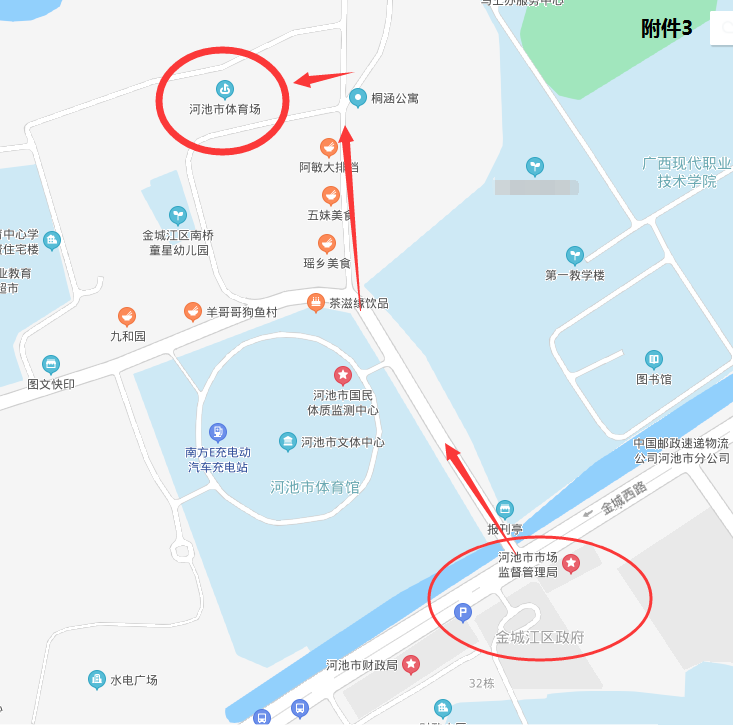 